Pieteikuma anketaBrīvprātīgais darbs festivālā "Muzykys Skrytuļs"Daugavpils novada Līksnā no 2016. gada 1. līdz 3. jūlijamPilnībā aizpildītu pieteikuma anketu, līdz 2016. gada 30. aprīlim sūtīt: sanita.pinupe@liksna.lv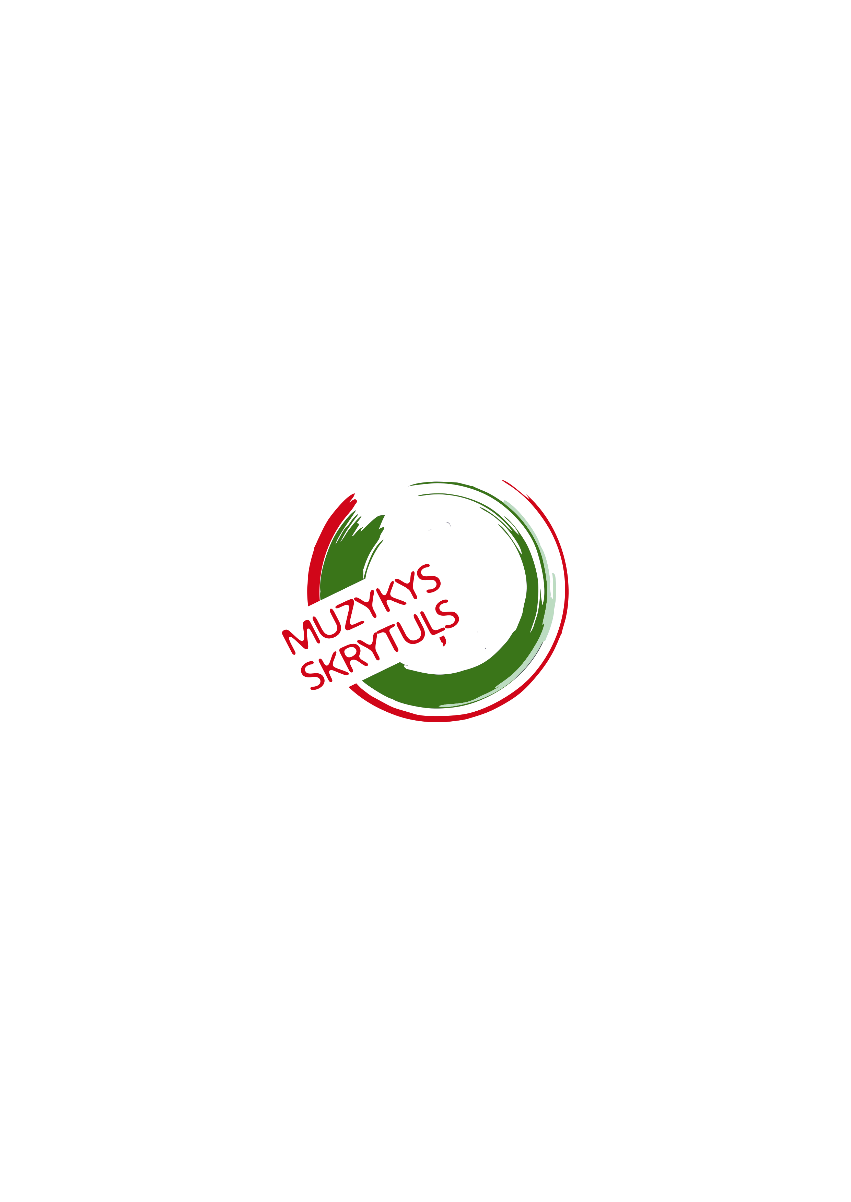 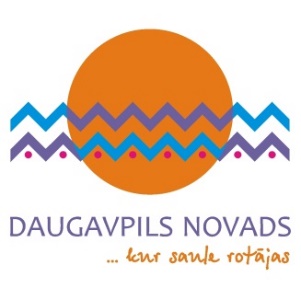 Vārds, Uzvārds:Kontakttālruņa numurs:Dzīvesvietas adrese:Dzimšanas dati (dd/mm/gggg):Kurā no festivāla dienām vēlies darboties:Piektdiena, 1. jūlijsSestdiena, 2. jūlijsAbas festivāla dienasUz kuru no aktuālajām brīvprātīgā darba vakancēm piesakies:InformatorsDarbnīcu vadītājsIzstādes dežurantsDāvanu / ziedu pasniedzējsTava motivācija, kāpēc vēlies darboties festivāla organizēšanas darbos, kā brīvprātīgais?